Обучающее занятие по ознакомление по  окружающему   миру Тема:   «Каждый день с хлебом» 	Цель:  Дать понятие, что хлеб является ежедневным продуктом, откуда берется хлеб, как его делают, кто его растит и печет. Ход занятия:  Спросите у ребенка, что у него было сегодня на завтрак ? А что было вчера на завтрак? Что было на обед? Какой продукт постоянно на нашем столе и утром и в обед и вечером. (Хлеб). Какой хлеб он любит больше? (черный, белый) Предложите подобрать как можно больше слов, каким  бывает хлеб (вкусный, мягкий, ароматный, аппетитный). Расскажите ребенку, что хлеб бывает разный, но он обязательно вкусный и полезный. Организуйте сюрпризный момент: В гости пришел мишка и принес красивый пакет, он хочет узнать о чем вы беседуете со своим ребенком (мы говорим о хлебе). От имени Мишки скажите, что он тоже знает много интересного о хлебе. Чтобы хлеб был такой вкусный, надо очень много потрудится. На поле колхозники сеют в землю зерно специальными машинами-сеялками, потом вырастают колоски; из одного колоска получается много зерен; зерна перемалывают и получается мука. А уже из муки на хлебозаводе готовят тесто и пекут хлеб. Из муки можно испечь не только хлеб, но и пироги , оладьи , блины. Предложите ребенку испечь оладьи или блины для Мишки за интересный и познавательный рассказ. 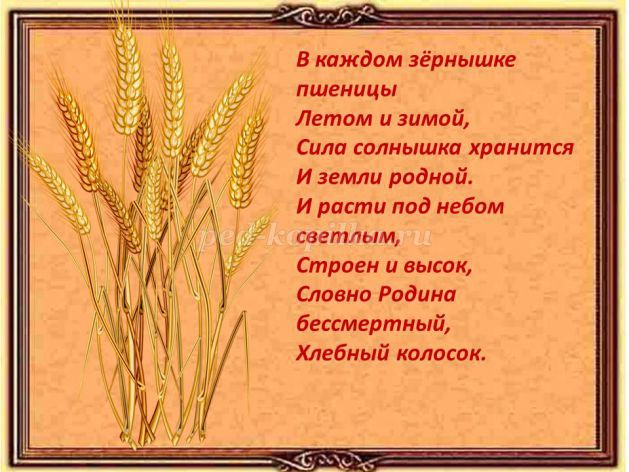 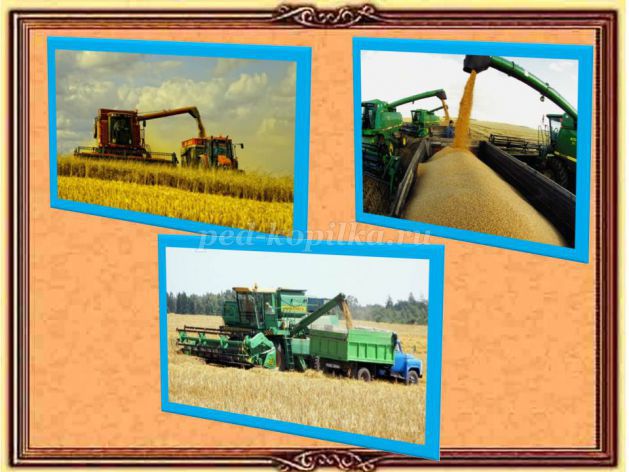 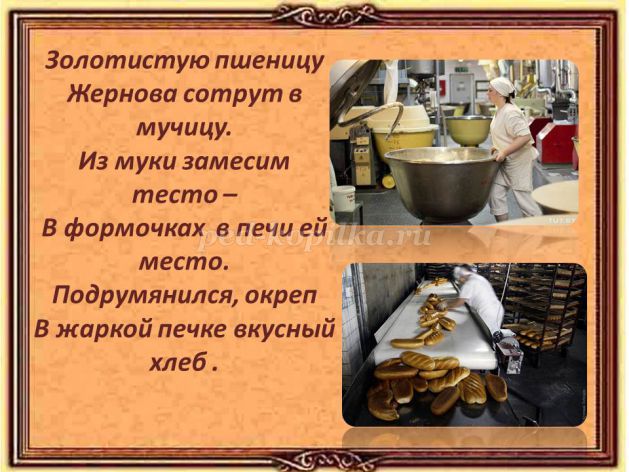 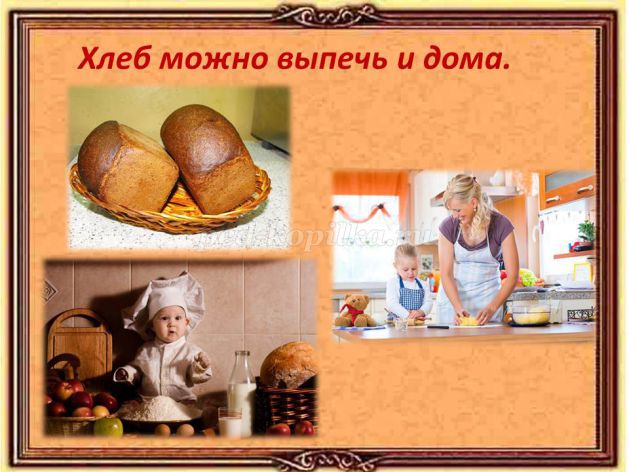 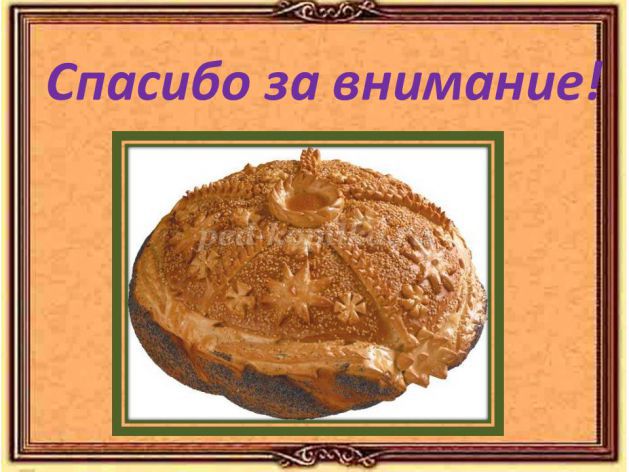 